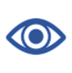 Erstellen dreidimensionaler AR-ModelleAnleitung – Platzierung von SketchUp-Modellen in Google Earth:1. Voraussetzungen für SketchUp-Modelle in Google EarthDamit das Modell genau auf die Abbildung in Google Earth passt, solltest du zunächst die folgenden Punkte beachten. Dadurch erhältst du die Google-Earth-Ansicht in SketchUp, unter der du das Modell bauen kannst.Öffne  SketchUp und anschließend Google Earth.Aktiviere in Google Earth auf der linken Seite unter "Ebenen" den Punkt "Gelände", um eine 3D-Ansicht zu aktivieren.Navigiere mit den Pfeilen in Google Earth, sodass du eine Sicht von oben auf das Objekt hast.Wechsel nun zu SketchUp und wähle "Tools > Google Earth > Aktuelle Ansicht übernehmen". Importiere den in Schritt 3 ausgewählten Ausschnitt.Baue auf dieser Ansicht dein Modell, das du hinterher platzieren möchtest. Achte darauf, dass die Gebäudehöhe stimmt, es also nicht schwebt oder zu tief in der Bodenebene liegt.2. SketchUp-Modell in Google Earth platzierenNachdem du das Modell erstellt hast, könnest du es in Google Earth exportieren und platzieren.Wähle in SketchUp den Punkt "Tools > Google Earth > Modell platzieren" aus.Google Earth wird nun automatisch geöffnet und das Objekt an die entsprechende Stelle des vorher in Google Earth ausgewählten Bildausschnitts gesetzt.“(https://praxistipps.chip.de/sketchup-modelle-in-google-earth-platzieren_32742)Weitere Videos/Tutorials:https://www.youtube.com/watch?v=CpBMHZszWtQhttp://project.informatik.uni-osnabrueck.de/cgp/homepage/aufgabe/earth/ar01s02.htmlhttps://www.youtube.com/playlist?list=PLvn2GNuvFTjRCAbIjNrO71_pMFLISO1Unhttps://www.youtube.com/watch?v=WkQQyLhHCj8https://www.youtube.com/watch?v=qfHErxKLGjI(alle Seitenabrufe am 27.04.2021)